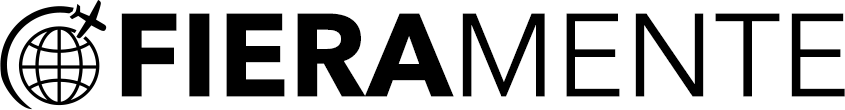 Milano Wine Week 2022Città:Collettiva/Consorzio:___________________Nome Azienda:Data e ora Masterclass:Collo _	/